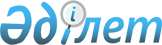 О дополнительной мере по социальной защите отдельных категорий граждан
					
			Утративший силу
			
			
		
					Постановление акимата Костанайской области от 30 декабря 2009 года № 491. Зарегистрировано Департаментом юстиции Костанайской области 11 февраля 2010 года № 3703. Утратило силу постановлением акимата Костанайской области от 5 июня 2020 года № 195
      Сноска. Утратило силу постановлением акимата Костанайской области от 05.06.2020 № 195 (вводится в действие по истечении десяти календарных дней после дня его первого официального опубликования).
      В соответствии со статьей 20 Закона Республики Казахстан от 28 апреля 1995 года "О льготах и социальной защите участников, инвалидов Великой Отечественной войны и лиц, приравненных к ним" и статьей 27 Закона Республики Казахстан от 23 января 2001 года "О местном государственном управлении и самоуправлении в Республике Казахстан" акимат Костанайской области ПОСТАНОВЛЯЕТ:
      1. Установить дополнительную меру по социальной защите отдельных категорий граждан, указанных в пункте 2 настоящего постановления, в виде предоставления бесплатных путевок на санаторно-курортное лечение.
      2. Бесплатные путевки на санаторно-курортное лечение предоставляются следующим отдельным категориям граждан (далее – граждане):
      1) участникам Великой Отечественной войны;
      2) лицам, приравненным по льготам и гарантиям к участникам Великой Отечественной войны, указанным в статье 6 Закона Республики Казахстан от 28 апреля 1995 года "О льготах и социальной защите участников, инвалидов Великой Отечественной войны и лиц, приравненных к ним" (далее – Закон);
      3) другим категориям лиц, приравненных по льготам и гарантиям к участникам войны, указанным в статье 9 Закона.
      3. Определить, что:
      1) оформление и учет документов на предоставление бесплатных санаторно-курортных путевок гражданам производится по месту жительства районными (городскими) отделами занятости и социальных программ (далее - уполномоченные органы);
      2) предоставление гражданам путевок на санаторно-курортное лечение осуществляется согласно поданным заявлениям в порядке их очередности (регистрации) и в пределах сумм, предусмотренных областным бюджетом на соответствующий финансовый год;
      3) в случае отказа заявителя от предоставленной путевки на санаторно-курортное лечение денежная компенсация не выплачивается.
      4) в предоставлении социальной помощи отказывается в случаях:
      недостоверности представленных сведений и документов;
      если не представлены все документы, требуемые для назначения социальной помощи. При устранении заявителем указанных препятствий заявление рассматривается на общих основаниях;
      5) решение уполномоченного органа о назначении либо отказе в назначении социальной помощи принимается в течение 15 календарных дней с момента сдачи гражданином необходимых документов, определенных в пункте 3-1 настоящего постановления.
      Сноска. Пункт 3 с изменениями, внесенными постановлением акимата Костанайской области от 26.03.2012 № 140 (вводится в действие по истечении десяти календарных дней после дня его первого официального опубликования и распространяется на отношения, возникшие с 01.04.2012).


      3-1. Для получения бесплатной путевки на санаторно-курортное лечение предоставляются следующие документы:
      1) заявление;
      2) документ, удостоверяющий личность гражданина;
      3) документ, подтверждающий регистрацию по месту жительства гражданина;
      4) заключение организации здравоохранения о нуждаемости в санаторно-курортном лечении;
      5) документ, подтверждающий социальный статус гражданина, в случае, если данный гражданин не состоит на учете в уполномоченном органе;
      6) при обращении законного представителя гражданина, прилагаются:
      документ, удостоверяющий личность законного представителя;
      документ, подтверждающий полномочия законного представителя.
      Документы предоставляются в копиях и подлинниках для сверки, после чего подлинники возвращаются заявителю в день подачи заявления.".
      Сноска. Постановление дополнено пунктом 3-1 в соответствии с постановлением акимата Костанайской области от 26.03.2012 № 140 (вводится в действие по истечении десяти календарных дней после дня его первого официального опубликования и распространяется на отношения, возникшие с 01.04.2012).


      4. Настоящее постановление вводится в действие по истечении десяти календарных дней после дня его первого официального опубликования.
					© 2012. РГП на ПХВ «Институт законодательства и правовой информации Республики Казахстан» Министерства юстиции Республики Казахстан
				
Аким
Костанайской области
С. Кулагин
СОГЛАСОВАНО:
Начальник государственного
учреждения "Управление координации
занятости и социальных программ
акимата Костанайской области" 
______________ Ш. Жакитова
Начальник государственного
учреждения "Управление финансов 
акимата Костанайской области"
______________ С. Аймухамбетова
Начальник государственного
учреждения "Управление экономики
и бюджетного планирования
акимата Костанайской области"
______________ М. Щеглова